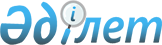 О внесении изменений и дополнений в некоторые нормативные правовые актыПостановление Правления Агентства Республики Казахстан по регулированию и надзору финансового рынка и финансовых организаций от 30 апреля 2007 года N 115. Зарегистрировано в Министерстве юстиции Республики Казахстан 23 мая 2007 года N 4681

      В соответствии с пунктом 4  статьи 45-2 , пунктом 2  статьи 49 Закона Республики Казахстан от 20 июня 1997 года "О пенсионном обеспечении в Республике Казахстан" Правления Агентства Республики Казахстан по регулированию и надзору финансового рынка и финансовых организаций (далее - Агентство)  ПОСТАНОВЛЯЕТ : 

      1. Утратил силу постановлением Правления Национального Банка РК от 22.10.2014 № 196.

      2. Утратил силу постановлением Правления Национального Банка РК от 16.07.2014 № 147 (вводится в действие по истечении десяти календарных дней после дня первого официального опубликования). 

      3. Настоящее постановление вводится в действие по истечении четырнадцати дней со дня государственной регистрации в Министерстве юстиции Республики Казахстан. 

      4. Департаменту надзора за субъектами рынка ценных бумаг и накопительными пенсионными фондами (Хаджиева М.Ж.): 

      1) совместно с Юридическим департаментом (Байсынов М.Б.) принять меры к государственной регистрации в Министерстве юстиции Республики Казахстан настоящего постановления; 

      2) в течение десяти дней со дня государственной регистрации настоящего постановления в Министерстве юстиции Республики Казахстан довести его до сведения заинтересованных подразделений Агентства, Объединения юридических лиц "Ассоциация финансистов Казахстана". 

      5. Отделу международных отношений и связей с общественностью Агентства принять меры к публикации настоящего постановления в средствах массовой информации Республики Казахстан. 

      6. Контроль за исполнением настоящего постановления возложить на заместителя Председателя  Агентства Узбекова Г.Н.       Председатель 
					© 2012. РГП на ПХВ «Институт законодательства и правовой информации Республики Казахстан» Министерства юстиции Республики Казахстан
				